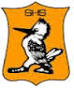 Science 9 Course Outline 2016-2017Teacher: Chris CarterEmail: Christopher.carter@hrsb.caWebsite: ckdcarter.weebly.comCourse FocusThe general curriculum outcomes are as follows:Students will develop an understanding of the nature of science and technology, of the relationships between science and technology, and of the social and environmental contexts of science and technology. Students will develop the skills required for scientific and technological inquiry, for solving problems, for communicating scientific ideas and results, for working collaboratively, and for making informed decisions. Students will construct knowledge and understandings of concepts in life science, physical science, and Earth and space science, and apply these understandings to interpret, integrate, and extend their knowledge. Students will be encouraged to develop attitudes that support the responsible acquisition and application of scientific and technological knowledge to the mutual benefit of self, society, and the environment.http://www.ednet.ns.ca/pdfdocs/curriculum/LOFs7-9-April20-2012-WEB.pdfThe Nova Scotia Department of Education sets the focus of the grade 9 science curriculum in thefollowing four units:	UNIT 1: LIFE SCIENCE: ReproductionCell Division, mitosis and meiosisCell TheoryGeneticsSexual vs. asexual reproductionStructure of the cellBiotechnology and the History of Genetic Research	UNIT 2: PHYSICAL SCIENCE: Atoms and ElementsWHMIS and lab safetyPhysical Properties of different materialsChanges in physical properties of materials resulting from chemical reactionsModelling atoms and moleculesCompare characteristics and atomic structure of common elementsChemical Symbols and Molecular Formulae of common elementsUNIT 3: PHYSICAL SCIENCE: Characteristics of ElectricityStatic Electrical Charges –Properties and ProductionCompare Static Electricity and Electrical CurrentFlow of charge in an electrical circuitSeries and Parallel CircuitsTransfer and Conversion of Energy	UNIT 4: Earth and Space Science: Space ExplorationFormation of the Solar SystemMajor Components of the UniverseEvolution and Origin of the UniverseMotion of Celestial BodiesComposition and Characteristics of the Components of the Solar SystemExpectationsStudents are expected to:Adhere to the school’s student code of conductArrive to class on timeArrive prepared to each class  Respect themselves, the school community, and the learning environmentComplete all assessments on-timeComply with agreed upon classroom rulesFollow lab safety rulesNote: If time is missed, it is the student’s responsibility to get the work missed when they return or get someone to bring it home for them.  When tests or assignments are missed, it is their responsibility to make arrangements with me as soon as they return back to school to make up the work. Parents and/or guardians should periodically monitor their child’s progress by checking their binders for completed assignments and notes and overall organization. Parents can also follow their child’s progress by logging on to PowerSchool; assessment information will be updated regularly.Necessary Materials:The following materials will be required for every class. Please come to class prepared. 3 ring binder		Calculator		Colored pencilsLoose leaf		Highlighter		RulerPens			Graph Paper                  ErasersAssessmentStudents will be assessed on their knowledge and understanding of the curriculum outcomes through completion of class work, projects, presentations, group work, labs, quizzes, journals and tests. Each one of the four units will be worth 25% of their final grade, and will end with a unit test.WebsiteStudents, parents and guardians are encouraged to check my website on a regular basis.  Important reminders and information will be posted regularly. Extra help will be available on a regular weekly schedule or as arranged individually.I am looking forward to working with you and your child this year.  If you have any questions at any point in the year please do not hesitate to contact me. 